Billet d’absence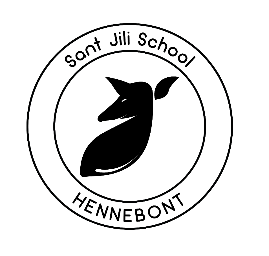 Nom : …………………………………..Prénom : ………………………………Classe de : ……………………………Date de l’absence : le ……../……../20……         oudu ……../……../20……Motif de l’absence (joindre un certificat médical en cas de maladie contagieuse) :……………………………………………………………………………………………………………………………………………………………………………………Signature :Billet d’absence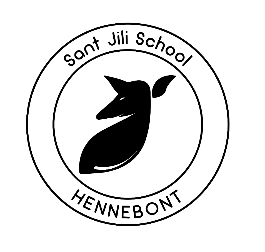 Nom : …………………………………..Prénom : ………………………………Classe de : ……………………………Date de l’absence : le ……../……../20……         oudu ……../……../20……Motif de l’absence (joindre un certificat médical en cas de maladie contagieuse) :……………………………………………………………………………………………………………………………………………………………………………………Signature :Billet d’absence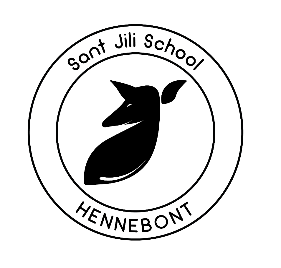 Nom : …………………………………..Prénom : ………………………………Classe de : ……………………………Date de l’absence : le ……../……../20……         oudu ……../……../20……Motif de l’absence (joindre un certificat médical en cas de maladie contagieuse) :……………………………………………………………………………………………………………………………………………………………………………………Signature :Billet d’absence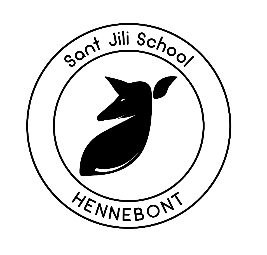 Nom : …………………………………..Prénom : ………………………………Classe de : ……………………………Date de l’absence : le ……../……../20……         oudu ……../……../20……Motif de l’absence (joindre un certificat médical en cas de maladie contagieuse) :……………………………………………………………………………………………………………………………………………………………………………………Signature :